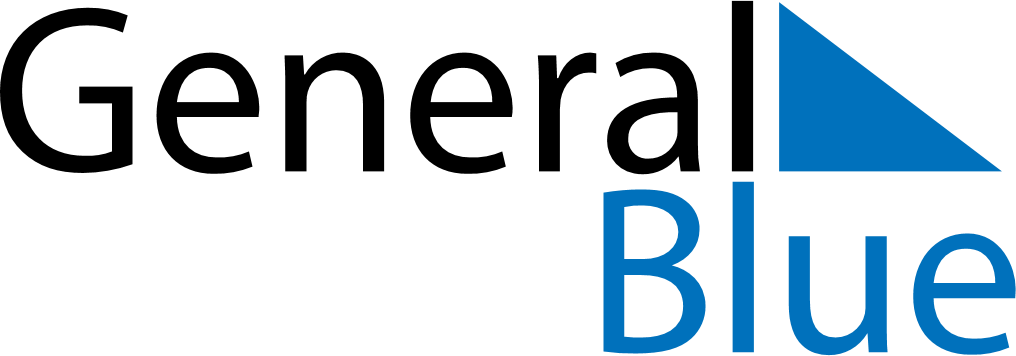 May 2024May 2024May 2024May 2024May 2024May 2024Hietalahti, Ostrobothnia, FinlandHietalahti, Ostrobothnia, FinlandHietalahti, Ostrobothnia, FinlandHietalahti, Ostrobothnia, FinlandHietalahti, Ostrobothnia, FinlandHietalahti, Ostrobothnia, FinlandSunday Monday Tuesday Wednesday Thursday Friday Saturday 1 2 3 4 Sunrise: 5:12 AM Sunset: 9:48 PM Daylight: 16 hours and 36 minutes. Sunrise: 5:09 AM Sunset: 9:51 PM Daylight: 16 hours and 42 minutes. Sunrise: 5:06 AM Sunset: 9:54 PM Daylight: 16 hours and 48 minutes. Sunrise: 5:02 AM Sunset: 9:57 PM Daylight: 16 hours and 54 minutes. 5 6 7 8 9 10 11 Sunrise: 4:59 AM Sunset: 10:00 PM Daylight: 17 hours and 1 minute. Sunrise: 4:56 AM Sunset: 10:03 PM Daylight: 17 hours and 7 minutes. Sunrise: 4:53 AM Sunset: 10:06 PM Daylight: 17 hours and 13 minutes. Sunrise: 4:50 AM Sunset: 10:09 PM Daylight: 17 hours and 19 minutes. Sunrise: 4:47 AM Sunset: 10:12 PM Daylight: 17 hours and 25 minutes. Sunrise: 4:44 AM Sunset: 10:15 PM Daylight: 17 hours and 31 minutes. Sunrise: 4:41 AM Sunset: 10:18 PM Daylight: 17 hours and 37 minutes. 12 13 14 15 16 17 18 Sunrise: 4:37 AM Sunset: 10:21 PM Daylight: 17 hours and 43 minutes. Sunrise: 4:34 AM Sunset: 10:24 PM Daylight: 17 hours and 49 minutes. Sunrise: 4:32 AM Sunset: 10:27 PM Daylight: 17 hours and 55 minutes. Sunrise: 4:29 AM Sunset: 10:30 PM Daylight: 18 hours and 1 minute. Sunrise: 4:26 AM Sunset: 10:33 PM Daylight: 18 hours and 7 minutes. Sunrise: 4:23 AM Sunset: 10:36 PM Daylight: 18 hours and 13 minutes. Sunrise: 4:20 AM Sunset: 10:39 PM Daylight: 18 hours and 19 minutes. 19 20 21 22 23 24 25 Sunrise: 4:17 AM Sunset: 10:42 PM Daylight: 18 hours and 24 minutes. Sunrise: 4:14 AM Sunset: 10:45 PM Daylight: 18 hours and 30 minutes. Sunrise: 4:12 AM Sunset: 10:48 PM Daylight: 18 hours and 36 minutes. Sunrise: 4:09 AM Sunset: 10:51 PM Daylight: 18 hours and 41 minutes. Sunrise: 4:06 AM Sunset: 10:53 PM Daylight: 18 hours and 47 minutes. Sunrise: 4:04 AM Sunset: 10:56 PM Daylight: 18 hours and 52 minutes. Sunrise: 4:01 AM Sunset: 10:59 PM Daylight: 18 hours and 57 minutes. 26 27 28 29 30 31 Sunrise: 3:59 AM Sunset: 11:02 PM Daylight: 19 hours and 3 minutes. Sunrise: 3:56 AM Sunset: 11:04 PM Daylight: 19 hours and 8 minutes. Sunrise: 3:54 AM Sunset: 11:07 PM Daylight: 19 hours and 13 minutes. Sunrise: 3:51 AM Sunset: 11:10 PM Daylight: 19 hours and 18 minutes. Sunrise: 3:49 AM Sunset: 11:12 PM Daylight: 19 hours and 23 minutes. Sunrise: 3:47 AM Sunset: 11:15 PM Daylight: 19 hours and 27 minutes. 